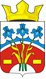 СОВЕТ ДЕПУТАТОВ МУНИЦИПАЛЬНОГО ОБРАЗОВАНИЯ ФЕДОРОВСКИЙ ПЕРВЫЙ СЕЛЬСОВЕТ САРАКТАШСКОГО РАЙОНАОРЕНБУРГСКОЙ ОБЛАСТИТРЕТЬЕГО  СОЗЫВАРЕШЕНИЕВнеочередного тридцать пятого заседания Совета депутатов муниципального образования Федоровский Первый сельсоветтретьего созываОб исполнении бюджета за 9 месяцев 2019 года.На основании статей 12, 132 Конституции Российской Федерации, статьи 9 Бюджетного кодекса Российской Федерации, статьи 35 Федерального закона от 06.10.2003 № 131-ФЗ "Об общих принципах организации местного самоуправления в Российской Федерации" и статьи 21 Устава муниципального образования Федоровский Первый сельсоветСовет депутатов Федоровского Первого сельсовета   Р Е Ш И Л:	Утвердить отчет об исполнении бюджета за 9 месяцев 2019 года по доходам в сумме 3 099 147,11 рублей и по расходам в сумме 3 488 745,10 рублей с превышением расходов над доходами в сумме 389 597,99 рублей со следующими показателями:По источникам внутреннего финансирования дефицита бюджета за 9 месяцев 2019 года,  согласно приложению 1;По доходам бюджета по кодам видов доходов, подвидов доходов за 9 месяцев 2019 года, согласно приложению 2;По распределению бюджетных ассигнований бюджета по разделам и подразделам, целевым статьям и видам расходов классификации расходов бюджета за 9 месяцев 2019 года, согласно приложению 3;Настоящее решение подлежит размещению на официальном сайте администрации Федоровского Первого сельсовета в сети Интернет не позднее 10 дней со дня его подписания.1.3. Контроль за исполнением данного решения возложить на постоянную комиссию по бюджетной, налоговой и финансовой политике, собственности и экономическим вопросам, торговле и быту (Кобзеву Н.М.)Глава ФедоровскогоПервого сельсовета                                                     Председатель Совета депутатов                                                     А.А.ХлопушинРазослано: постоянной комиссии, прокурору района, в дело, в райфинотдел25.10.2019   с. Федоровка Первая  121